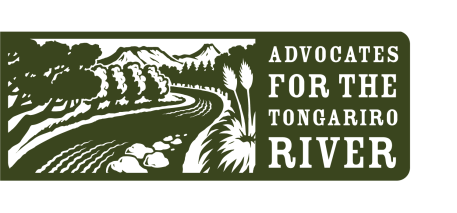 Minutes AFTR 18th April 2015 Committee Meeting-Date:-		Saturday  18th April 2015Time:-		2.00 pm start Location:- 	Tongariro Lodge.                                                                                                  Quorum is  5Committee MemberCommittee MemberCommittee MemberPresentApologiesOtherGary           BrownGary           BrownGary           BrownChairmanWarren      ButterworthWarren      ButterworthWarren      ButterworthVice ChairmanVirginia      ChurchVirginia      ChurchVirginia      ChurchSam            CoxheadSam            CoxheadSam            CoxheadStuart         CrosbieStuart         CrosbieStuart         CrosbieRichard       KempRichard       KempRichard       KempJohn           ToogoodJohn           ToogoodJohn           ToogoodTreasurerEric             WilsonEric             WilsonEric             WilsonSecretaryNeville       YoungNeville       YoungNeville       YoungSam            StevensonSam            StevensonSam            StevensonADMINISTRATIVE ASPECTSADMINISTRATIVE ASPECTSADMINISTRATIVE ASPECTSADMINISTRATIVE ASPECTSADMINISTRATIVE ASPECTSADMINISTRATIVE ASPECTSTimeAgenda ItemContentContentContentLink/Action1.001a. Apologies and Welcome1b New memberSam Coxhead, Sam Stevenson, Grant AlleyMotion:Proposed:  Virginia     Seconded: Neville            Carried:Warren welcomed to the committeeSam Coxhead, Sam Stevenson, Grant AlleyMotion:Proposed:  Virginia     Seconded: Neville            Carried:Warren welcomed to the committeeSam Coxhead, Sam Stevenson, Grant AlleyMotion:Proposed:  Virginia     Seconded: Neville            Carried:Warren welcomed to the committee1.052. Minutes 20th March 2015 meetingMotion: That the minutes of the 20th March 2015 Committee Meeting be confirmed Proposed: Stuart          Seconded: John       Carried: Business Arising out of Minutes:Write to Kent thanking him for his serviceMotion: That the minutes of the 20th March 2015 Committee Meeting be confirmed Proposed: Stuart          Seconded: John       Carried: Business Arising out of Minutes:Write to Kent thanking him for his serviceMotion: That the minutes of the 20th March 2015 Committee Meeting be confirmed Proposed: Stuart          Seconded: John       Carried: Business Arising out of Minutes:Write to Kent thanking him for his serviceItem 21.153. CorrespondenceInwards and Outwards Motion: That the Inwards be received and the Outwards approved.Proposed: Gary    Seconded: Virginia       Carried:Inwards and Outwards Motion: That the Inwards be received and the Outwards approved.Proposed: Gary    Seconded: Virginia       Carried:Inwards and Outwards Motion: That the Inwards be received and the Outwards approved.Proposed: Gary    Seconded: Virginia       Carried:Item 31.254. Finance ReportFinance Report John to provide a paper setting out advantages/disadvantages of GST for the society.Motion: That accounts paid are approved and the Finance report received.Proposed:   Eric   Seconded:  Warren   Carried:Finance Report John to provide a paper setting out advantages/disadvantages of GST for the society.Motion: That accounts paid are approved and the Finance report received.Proposed:   Eric   Seconded:  Warren   Carried:Finance Report John to provide a paper setting out advantages/disadvantages of GST for the society.Motion: That accounts paid are approved and the Finance report received.Proposed:   Eric   Seconded:  Warren   Carried:Item 41.356. MembershipMembership reportDiscussion on merits and problems with a non hard copy system.Non email members reduced to less than 10 through phone calling.Motion:That the membership report be receivedProposed:   Eric   Seconded:  Stuart   Carried:Membership reportDiscussion on merits and problems with a non hard copy system.Non email members reduced to less than 10 through phone calling.Motion:That the membership report be receivedProposed:   Eric   Seconded:  Stuart   Carried:Membership reportDiscussion on merits and problems with a non hard copy system.Non email members reduced to less than 10 through phone calling.Motion:That the membership report be receivedProposed:   Eric   Seconded:  Stuart   Carried:Item 51.40Administration Motion: Responsibilities: Gary Brown                  President                                       Ph D studyWarren Butterworth  Vice PresidentEric Wilson                   Secretary                                       Membership Secretary                                       Media Officer                                       TRT Director                                       Turangi link to stakeholdersJohn Toogood              Treasurer                                       Wilding Pines/ WillowsVirginia Church            Aquatic Pests                                       AccessStuart Crosbie             Immediate Past President                                       Lake LevelRichard Kemp              TFAC rep                                      Legal AdvisorNeville Young              TRT DirectorSam CoxheadSam StevensonTo consider other committee members:Dan StevensonErin ClarkGary will act as a 1 year President.Eric will resign as Secretary after this year.The committee has a gender imbalance.That the report be received.Proposed:     Seconded:     Carried:Motion: Responsibilities: Gary Brown                  President                                       Ph D studyWarren Butterworth  Vice PresidentEric Wilson                   Secretary                                       Membership Secretary                                       Media Officer                                       TRT Director                                       Turangi link to stakeholdersJohn Toogood              Treasurer                                       Wilding Pines/ WillowsVirginia Church            Aquatic Pests                                       AccessStuart Crosbie             Immediate Past President                                       Lake LevelRichard Kemp              TFAC rep                                      Legal AdvisorNeville Young              TRT DirectorSam CoxheadSam StevensonTo consider other committee members:Dan StevensonErin ClarkGary will act as a 1 year President.Eric will resign as Secretary after this year.The committee has a gender imbalance.That the report be received.Proposed:     Seconded:     Carried:Motion: Responsibilities: Gary Brown                  President                                       Ph D studyWarren Butterworth  Vice PresidentEric Wilson                   Secretary                                       Membership Secretary                                       Media Officer                                       TRT Director                                       Turangi link to stakeholdersJohn Toogood              Treasurer                                       Wilding Pines/ WillowsVirginia Church            Aquatic Pests                                       AccessStuart Crosbie             Immediate Past President                                       Lake LevelRichard Kemp              TFAC rep                                      Legal AdvisorNeville Young              TRT DirectorSam CoxheadSam StevensonTo consider other committee members:Dan StevensonErin ClarkGary will act as a 1 year President.Eric will resign as Secretary after this year.The committee has a gender imbalance.That the report be received.Proposed:     Seconded:     Carried:Item 6Item 6.1ISSUE FOCUSISSUE FOCUSISSUE FOCUSISSUE FOCUSTimeAgenda ItemContentLink/Action1.557. MangamawhitiwhitiMotion: That the report be received.Proposed:  Eric   Seconded: Warren    Carried:Item 72.008. EnvironmentMotion: That John has committee support to raise funds and continue with Pine and Willow eradication.That the report be receivedEric  given approval to spend $1000 for Plant maintenance. Consult DOC for local contractor.Environment work is a positive as it can be seen what has been done.Proposed: Gary    Seconded: Richard    Carried:Item 8Item 8.1Item 8.2Item 8.3Item 8.4Item 8.52.209. The FisheryRichard reported on key items from the last TFAC meeting as Minutes were not available for this meeting.Committee chaired by Graham WhymanTFAC to be the Angler’s voiceMembers to bring angler comment to committeeCharter boats to have 1 licenseLicense sales will be from DOC websiteOnly 24hour and week licenses will be available from agentsMore signage that rives are fly fishing onlyThe 300 meters for boat fishing at river mouths is from the centre of the river mouth – not the pole. Investigate reducing the distance to 200 metersCompliance issues are some thinking that the Fish and Game license is a license for the Taupo fishery. Where offences occur and are dealt with by diversion funds go to the TNTCRecommendation from AFTR is that F & G be contracted to manage Taupo licensing.Motion: That the report be received.Proposed: Richard    Seconded: Gary    Carried:2.3010. OtherDate of Next Meeting. Gary and John to check and advise suitability of 19th June.Item 10Meeting closed 2.35